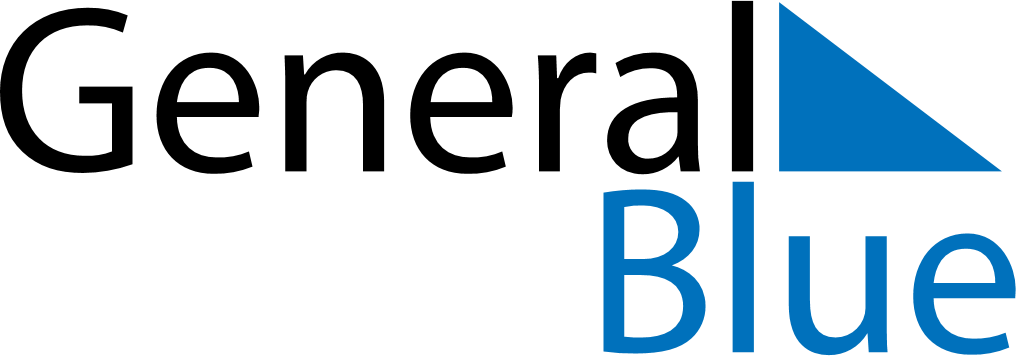 Daily Planner May 22, 2023 - May 28, 2023Daily Planner May 22, 2023 - May 28, 2023Daily Planner May 22, 2023 - May 28, 2023Daily Planner May 22, 2023 - May 28, 2023Daily Planner May 22, 2023 - May 28, 2023Daily Planner May 22, 2023 - May 28, 2023Daily Planner May 22, 2023 - May 28, 2023Daily Planner MondayMay 22TuesdayMay 23WednesdayMay 24ThursdayMay 25FridayMay 26 SaturdayMay 27 SundayMay 28MorningAfternoonEvening